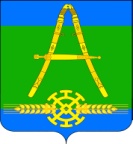 АДМИНИСТРАЦИЯ АЛЕКСАНДРОВСКОГО СЕЛЬСКОГО ПОСЕЛЕНИЯ УСТЬ-ЛАБИНСКОГО РАЙОНАП О С Т А Н О В Л Е Н И Еот _____________ г.                                                                         № ____хутор АлександровскийОб утверждении плана проведения мероприятийведомственного контроля в сфере закупок товаров, работ, услуг дляобеспечения муниципальных нужд в отношении подведомственных администрации Александровского сельского поселения Усть-Лабинского района заказчиков на 2022 годВ соответствии с постановлением администрации Александровского сельского поселения Усть-Лабинского района от 10.04.2020 г. № 20 «Об утверждении Порядка осуществления ведомственного контроля за соблюдением законодательства Российской Федерации и иных нормативных правовых актов о контрактной системе в сфере закупок:            1.Утвердить План  проведения мероприятий  ведомственного контроля в сфере закупок товаров, работ, услуг для обеспечения муниципальных нужд в отношении подведомственных администрации Александровского сельского поселения Усть-Лабинского района заказчиков  на 2022 год ответственными лицами администрации Александровского сельского поселения Усть-Лабинского района, наделенными полномочиями по проведению ведомственного контроля, согласно приложению к настоящему постановлению.2. Общему отделу администрации Александровского сельского поселения Усть-Лабинского района (Локтионова) обеспечить размещение настоящего постановления  на официальном сайте Александровского сельского поселения Усть-Лабинского района в информационно-телекоммуникационной сети «Интернет». 3. Контроль за выполнением настоящего постановления возложить                                    на начальника финансового отдела администрации  Александровского сельского поселения Усть-Лабинского района (Репина).4. Настоящее постановление вступает в силу со дня его подписания.Глава Александровского сельского поселения  Усть-Лабинского района				                 Н.Н.Харько                                   ЛИСТ СОГЛАСОВАНИЯпроекта постановления администрации Александровского сельского поселения Усть-Лабинского района от __________ года № ___«Об утверждении плана проведения мероприятий ведомственного контроля в сфере закупок товаров, работ, услуг для обеспечения муниципальных нужд в отношении подведомственных администрации Александровского сельского поселения Усть-Лабинского района заказчиков на 2022 год»Проект согласован:Проект подготовлен:ЗАЯВКА К ПОСТАНОВЛЕНИЮНаименование вопроса: «Об утверждении плана проведения мероприятийведомственного контроля в сфере закупок товаров, работ, услуг дляобеспечения муниципальных нужд в отношении подведомственных администрации Александровского сельского поселения Усть-Лабинского района заказчиков на 2022 год»Распоряжение разослать:1. В дело – 1 экз.;2. В общий отдел-1 экз.;3. В фин. отдел – 1 экз.	_______________Специалист 2 категории общего отдела администрации Александровского сельского поселения Усть-Лабинского районаЯ.И. ЛоктионоваКонтрактный управляющий  администрации Александровского сельского поселения Усть-Лабинского районаО.О.БреховаВедущий специалист общего отдела администрации Александровского сельского поселения Усть-Лабинского районаЕ.В. Слесаренко